Załącznik nr 5 do Umowy FORMULARZ CENOWY Część nr 1: Dostawa i montaż wyposażenia gastronomicznego (urządzenia, meble) na potrzeby utworzenia klasopracowni w 5 lokalizacjach w Polsce:Tabela 1.1. Szczegółowa wycena usługi montażu w wymienionych pozycjach:Tabela 1. Szczegółowa wycena dostawy w wymienionych pozycjach:Tabela nr 1:Część nr 2: Dostawa drobnego wyposażenia gastronomicznego na potrzeby utworzenia klasopracowni w 5 lokalizacjach 
w Polsce:Tabela 1. Szczegółowa wycena dostawy w wymienionych pozycjach:Tabela 1Lp.Nazwa produktu/przedmiotu zamówieniaj.m.Ilość
(na potrzeby 1 klasopracowni)Cena jedn. Netto za 1 usługę montażu za szt./zestaw w 1 lokalizacjiWartość nettoVATWartośćbrutto1. Pomieszczenie klasopracowni: pracownia kulinarna - sala szkoleń i degustacji potraw1. Pomieszczenie klasopracowni: pracownia kulinarna - sala szkoleń i degustacji potraw1. Pomieszczenie klasopracowni: pracownia kulinarna - sala szkoleń i degustacji potraw1. Pomieszczenie klasopracowni: pracownia kulinarna - sala szkoleń i degustacji potraw1. Pomieszczenie klasopracowni: pracownia kulinarna - sala szkoleń i degustacji potraw1. Pomieszczenie klasopracowni: pracownia kulinarna - sala szkoleń i degustacji potraw1. Pomieszczenie klasopracowni: pracownia kulinarna - sala szkoleń i degustacji potraw1. Pomieszczenie klasopracowni: pracownia kulinarna - sala szkoleń i degustacji potraw1.1.Wyspa kuchenna – stół warsztatowy  nr 1.1, 1 zestaw stołu warsztatowego składa się z części 1A i z części 1B (części stołu łączone ze sobą), wymiar wyspy po złożeniu: 2600 x 1400 x 850 mmsztuka2ACzęść 1A: Szt.2BCzęść 1B: Szt.2Płyta indukcyjna - 2 pola grzewcze Szt.2Wyspa kuchenna – stół pokazowySzt.1Płyta indukcyjna - 4 pola grzewczeSzt.1MebleX1 XXXXXXXXXXXX1.5.1Szafka stojąca (szer. x gł. x wys.) 30 cm x 60 cm x 80 cm z 1 półką wewnętrzną (szafka oznaczona nr 1 na rys. nr 2.).Szt.11.5.2Szafka stojąca (szer. x gł. x wys.) 60 cm x 60 cm x 80 cm z 1 półką wewnętrzną (szafka oznaczona nr 2 na rys. nr 2Szt.11.5.3Szafka stojąca (szer. x gł. x wys.) 60 cm x 60 cm x 80 cm z 1 półką wewnętrzną (szafka oznaczona nr 3 na rys. nr 2).Szt.11.5.4Szafka stojąca (szer. x  gł. wys.) 60 cm x 60 cm x 80 cm z szufladą w blacie szafki umieszczony jest zlew jednokomorowy (szafka oznaczona nr 4 na rys. 2):Szt.11.5.5Szafka stojąca (szer. x gł. x wys.): 60 cm x 60 cm x 80 cm (wys. bez gr. blatu) z 3 szufladami (szafka oznaczona nr 5 na rys. 2): Szt.11.5.6Szafka stojąca wysoka (szer. x gł. x wys.) 60 cm x 60 cm x 140 cm z piekarnikiem elektrycznym i 2 szufladami (szafka oznaczona nr 6 na rys. 2):Szt.11.5.7Szafka stojąca wysoka (szer. x gł. x wys.): 60 cm x 60 cm x 140 cm z lodówką (szafka oznaczona nr 7 na rys. 2)Szt.1Piec konwekcyjnySzt.1Podstawa pod piec konwekcyjnySzt.1Umywalka na szafce z drzwiczkamiSzt.2Pomieszczenie zmywalniPomieszczenie zmywalniPomieszczenie zmywalniPomieszczenie zmywalniPomieszczenie zmywalniPomieszczenie zmywalniPomieszczenie zmywalniPomieszczenie zmywalni2.1. Stół ze zlewem  2 – komorowymSzt.12.2.Szafa przelotowa.Szt.12.6.Regał ociekowySzt.13. Pomieszczenie magazynu spożywczego3. Pomieszczenie magazynu spożywczego3. Pomieszczenie magazynu spożywczego3. Pomieszczenie magazynu spożywczego3. Pomieszczenie magazynu spożywczego3. Pomieszczenie magazynu spożywczego3. Pomieszczenie magazynu spożywczego3. Pomieszczenie magazynu spożywczego3.1.Szafa chłodniczaSzt.13.2.Szafa chłodniczo – mroźniczaSzt.13.3.Regał na produkty sucheSzt.2RAZEM Cena za montaż ( 1 lokalizacja ):RAZEM Cena za montaż ( 1 lokalizacja ):RAZEM Cena za montaż ( 1 lokalizacja ):RAZEM Cena za montaż ( 1 lokalizacja ):RAZEM Cena za montaż ( 1 lokalizacja ):RAZEM Cena za montaż( 5 lokalizacji ):(Cena 1 lokalizacji x 5)RAZEM Cena za montaż( 5 lokalizacji ):(Cena 1 lokalizacji x 5)RAZEM Cena za montaż( 5 lokalizacji ):(Cena 1 lokalizacji x 5)RAZEM Cena za montaż( 5 lokalizacji ):(Cena 1 lokalizacji x 5)RAZEM Cena za montaż( 5 lokalizacji ):(Cena 1 lokalizacji x 5)Lp.Nazwa produktu/przedmiotu zamówienia
j.m.Ilość
(na potrzeby 5 klasopracowni)Cena jedn. nettoWartość nettoVATVATWartośćbruttoLp.Nazwa produktu/przedmiotu zamówienia
j.m.Ilość
(na potrzeby 5 klasopracowni)Cena jedn. nettoWartość netto%wartośćpodatku VATWartośćbrutto1. Pomieszczenie klasopracowni: pracownia kulinarna - sala szkoleń i degustacji potraw1. Pomieszczenie klasopracowni: pracownia kulinarna - sala szkoleń i degustacji potraw1. Pomieszczenie klasopracowni: pracownia kulinarna - sala szkoleń i degustacji potraw1. Pomieszczenie klasopracowni: pracownia kulinarna - sala szkoleń i degustacji potraw1. Pomieszczenie klasopracowni: pracownia kulinarna - sala szkoleń i degustacji potraw1. Pomieszczenie klasopracowni: pracownia kulinarna - sala szkoleń i degustacji potraw1. Pomieszczenie klasopracowni: pracownia kulinarna - sala szkoleń i degustacji potraw1. Pomieszczenie klasopracowni: pracownia kulinarna - sala szkoleń i degustacji potraw1. Pomieszczenie klasopracowni: pracownia kulinarna - sala szkoleń i degustacji potraw1.1Wyspa kuchenna – stół warsztatowy  nr 1.1,           1 kpl./zestaw stołu warsztatowego składa się z części 1A i z części 1B (części stołu łączone ze sobą), wymiar wyspy po złożeniu: 2600 x 1400 x 850 mm, :Każda z 5 klasopracowni położonych na terenie Polski  zostanie wyposażona w wyspę kuchenną – stół warsztatowy w ilości 2 sztuki Łączna ilość wysp kuchennych podlegająca dostawie i montażowi : 10 sztukW załączniku nr 1 – do opisu przedmiotu zamówienia przedstawiono założenia techniczne wykonania wysp kuchennych.sztuka10 sztuk1.1.ACzęść 1A: Podstawa szkieletowa wykonana ze stali nierdzewnej. Blat wykonany z drzewa klejonego – dąb (grubość blatu min. 3,8 cm, blat zabezpieczony lakierem przeznaczonym do kontaktu z żywnością), blok 3 szuflad umieszczony z dwóch stron stołu (górne szuflady należy wyposażyć w wkłady/ organizery do szuflad na sztućce dostosowane do całej powierzchni szuflad), pozostała cześć stołu posiada półki ze stali nierdzewnej, 2 gniazda pod blatem 230v (po każdej stronie stołu od strony frontowej szuflad) gniazda powinny posiadać odpowiedni stopień ochrony szczelności IP, kółka z hamulcami,  zespół jezdny z elastycznym bieżnikiem z niebrudzącej gumy. Bok stołu od strony szuflad wykonany z blachy ze stali nierdzewnej. Regulacja wysokości. Wymiary stołu: 1300x1400x850 mm. Stół będzie zasilany w energię elektryczną z gniazda podłogowego.Do wykonania stołu należy użyć atestowanej wysokogatunkowej stali nierdzewnej w gatunku AISI 304sztuka10 szt.1.1.B- Część 1B: Podstawa szkieletowa wykonana ze stali nierdzewnej. Blat wykonany z drzewa klejonego -dąb (grubość blatu min. 3,8 cm, blat zabezpieczony lakierem przeznaczonym do kontaktu z żywnością ), w blacie otwór na indukcję dwupolową (parametry indukcji podano w pkt. 1.2). Blok 3 szuflad umieszczony z dwóch stron stołu (górne szuflady należy wyposażyć w wkłady/ organizery do szuflad na sztućce dostosowane do całej powierzchni szuflad), pozostała część stołu posiada półki ze stali nierdzewnej. Bok stołu od strony szuflad wykonany z blachy ze stali nierdzewnej. Stół wyposażony w kółka z hamulcami, zespół jezdny z elastycznym bieżnikiem z niebrudzącej gumy, regulacja wysokości. 2 gniazda pod blatem 230V (po każdej stronie stołu od strony frontowej szuflad) gniazda powinny posiadać odpowiedni stopień ochrony szczelności IP.  Wymiary stołu: 1300x1400x850 mm. Stół będzie zasilany w energię elektryczną z gniazda podłogowego.Do wykonania stołu należy użyć atestowanej wysokogatunkowej stali nierdzewnej w gatunku AISI 304sztuka10 szt.1.2Płyta indukcyjna - 2 pola grzewcze (na potrzeby wysp kuchennych  – stołów  warsztatowych „część 1B”, płyty należy zainstalować w stołach warsztatowych):-Wymiary (Szerokość x głębokość x wysokość):  [mm] 290x520 x 44 (tolerancja wymiarów: dla szerokości i głębokości +- 5%, wysokość min. 44 mm – max. 54 mm);-Typ produktu: płyta do zabudowy;-Kolor płyty grzewczej: czarny;-Napięcie zasilania: 230 V (instalacja jednofazowa);- Wykończenie płyty grzewczej: szklane;-Moc przyłączeniowa [kW]: min. 3,65;-Indukcja bezramkowa-Sterowanie elektroniczne dotykowe na płycie grzewczej;- Funkcja Booster; - Rozpoznawanie obecności garnka; -Blokada ustawień;-Sygnał dźwiękowy;- Wskaźnik ciepła resztkowego;- Blokada przed przypadkowym uruchomieniem;sztuka10 szt.1.3Wyspa kuchenna – stół pokazowy:Podstawa szkieletowa wykonana ze stali nierdzewnej. Blat wykonany z drzewa klejonego -dąb (odcień do ustalenia z Zamawiającym, grubość blatu niemniej niż 3,8 cm,  blat zabezpieczony lakierem przeznaczonym do kontaktu z żywnością),  w blacie otwór na indukcję czteropolową (parametry indukcji podano w pkt. 1.4). Blok 3 szuflad ze stali nierdzewnej umieszczony z lewej strony stołu (górną szufladę należy wyposażyć w wkład/ organizer do szuflad na sztućce dostosowany do całej powierzchni szuflady), pozostała część stołu posiada półki ze stali nierdzewnej. Boki stołu od strony szuflad wykonany z blachy ze stali nierdzewnej. Stół wyposażony w kółka z hamulcami, zespół jezdny z elastycznym bieżnikiem z niebrudzącej gumy, regulacja wysokości. 2 gniazda pod blatem 230V, powinny posiadać odpowiedni stopień ochrony szczelności IP.  Wymiary stołu: 2200x800x850 mm. Stół będzie zasilany z gniazd podłogowych zlokalizowanych pod stołem (gniazda zrealizowane przez Zamawiającego): na potrzeby indukcji 1 gniazdo siłowe trójfazowe 16A/ 400V, na pozostałe potrzeby zasilania stołu 1 gniazdo zasilające 16A/230 V. Stół należy wyposażyć w instalację wraz z wtyczkami zasilającymi 400V i 230V, które będą wpięte do gniazd podłogowych.Do wykonania stołu należy użyć atestowanej wysokogatunkowej stali nierdzewnej w gatunku AISI 304Każda z 5 klasopracowni położonych na terenie Polski  zostanie wyposażona w wyspę kuchenną – stół pokazowy w ilości – 1 sztuka. Łączna ilość wysp kuchennych podlegająca dostawie i montażowi: 5 sztukW załączniku nr 1 – do opisu przedmiotu zamówienia przedstawiono założenia techniczne wykonania wysp kuchennych.sztuka5 sztuk1.4Płyta indukcyjna - 4 pola grzewcze (na potrzeby wyspy kuchennej – stół pokazowy 1.3, płytę należy zainstalować w stole pokazowym):sztuka5 szt.1.5Meblew tym:zestaw5 zestawówXXXXXXXXXXXXXX1.5.1.Szafka stojąca (szer. x gł. x wys.) 30 cm x 60 cm x 80 cm z 1 półką wewnętrzną (szafka oznaczona nr 1 na rys. nr 2.).Szt.51.5.2.Szafka stojąca (szer. x gł. x wys.) 60 cm x 60 cm x 80 cm z 1 półką wewnętrzną (szafka oznaczona nr 2 na rys. nr 2Szt.51.5.3.Szafka stojąca (szer. x gł. x wys.) 60 cm x 60 cm x 80 cm z 1 półką wewnętrzną (szafka oznaczona nr 3 na rys. nr 2).Szt.51.5.4.Szafka stojąca (szer. x  gł. wys.) 60 cm x 60 cm x 80 cm z szufladą w blacie szafki umieszczony jest zlew jednokomorowy (szafka oznaczona nr 4 na rys. 2):Szt.51.5.5.Szafka stojąca (szer. x gł. x wys.): 60 cm x 60 cm x 80 cm (wys. bez gr. blatu) z 3 szufladami (szafka oznaczona nr 5 na rys. 2): Szt.51.5.6.Szafka stojąca wysoka (szer. x gł. x wys.) 60 cm x 60 cm x 140 cm z piekarnikiem elektrycznym i 2 szufladami (szafka oznaczona nr 6 na rys. 2):Szt.51.5.7.Szafka stojąca wysoka (szer. x gł. x wys.): 60 cm x 60 cm x 140 cm z lodówką (szafka oznaczona nr 7 na rys. 2)Szt.51.6Piec konwekcyjny- moc całkowita + - 3%: 2,67 kW- zasilanie elektryczne- obudowa stal nierdzewna- wymiary + - 4%: dł. 595 x szer. 615 x wys. 570 mm- temperatura maksymalna: 300oC- pojemność: 4 blachy (438 x 315 mm)- timer: 0 – 120 minut- 2 wentylatory- drzwi z podwójną szybą- odstęp pomiędzy prowadnicami 70 mm- oświetlenie wewnętrzne- w zestawie 4 blachysztuka5 szt.1.7Podstawa pod piec konwekcyjny- podstawa ze stali nierdzewnej - ilość par prowadnic: min. 4- format prowadnic: 438 x 315 mm- regulowana wysokość nóżek- wymiary (zakres tolerancji wymiarów): dł. min. 535 – max. 595 mm  x szer. min. 425 – max. 595 mm x wys. min. 700 mm – max 855 mmsztuka5 szt.1.8Umywalka na szafce z drzwiczkami. Wykonana ze stali i profili nierdzewnych.  Umywalka wyposażona w baterię umywalkową z mieszaczem ceramicznym oraz w syfon. Konstrukcja wyrobu spawano - zgrzewana.  Płyta wierzchnia wykonana z blachy o grubości 1,5mm, usztywniana elementami metalowymi ze stali nierdzewnej. Komora wykonana technologią tłoczenia.Podane wymiary umywalki    + - 3%.sztuka10 szt.1.9Dozownik do mydła w płynie (na potrzeby umywalek zlokalizowanych w pracowni kulinarnej):- obudowa wykonana z tworzywa ABS- okienko do kontroli ilości mydła- pojemność min. 400 ml- sposób uruchomienia: przycisk- sprężyna: stal hartowana- przeznaczony do mydła w płynie- rodzaj montażu naścienny- zawór niekapek- możliwość demontażu wewnętrznego pojemnika w celu wyczyszczenia bądź zdezynfekowania- kolor obudowy biały-  wymiary: szerokość min. 90 mm, głębokość min. 95 mm, wysokość min. 180 mmsztuka10 szt.1.10Pojemnik/ podajnik na ręczniki papierowe (na potrzeby umywalek zlokalizowanych w pracowni kulinarnej):- przeznaczenie ręczniki papierowe ZZ- wielkość listka: do 250 mm x 230 mm- pojemność min. 400 szt.- materiał obudowy: tworzywo ABS- kolor obudowy: biały- zamek i klucz: plastik- okienko kontrolne informujące o ilości ręczników- rodzaj montażu: naścienny, przykręcany- sposób dozowania: wyciągnięcie jednej sztuki papieru powoduje wysunięcie się kolejnej- wymiary (zakres tolerancji wymiarów): szer. min. 280 – max. 300 mm   x gł. min. 125 – max. 150 mm  x  wys. min. 350 mm – max 380 mmsztuka10 szt.1.11Stół:- blat stołu wykonany z płyty wiórowej laminowanej, grubości min. 18 mm, wykończone obrzeża, kolor blatu drewnopodobny – dąb (Zamawiający dopuszcza zmianę kolorystyki blatu – zmiana wymaga zgody Zamawiającego) - stelaż stołu wykonany z metalu,  nogi o przekroju (+ -5%)  30 x 30 mm lub o przekroju 50 mm x 25 mm- wykończenie metalowych części farbą proszkową – kolor biały - regulacja wysokości nóg;- wymiary (zakres tolerancji wymiarów): szer. min. 74 – max. 80 cm   x gł. min. 74 – max. 80 cm  x  wys. min. 72,5 cm – max. 75 cmPłyty wiórowe użyte w wyrobach meblowych muszą spełniać wymagania klasy E1 w zakresie higieniczności, zgodnie z PN-EN 312:2005 lub równoważną.Poglądowy widok stołu:  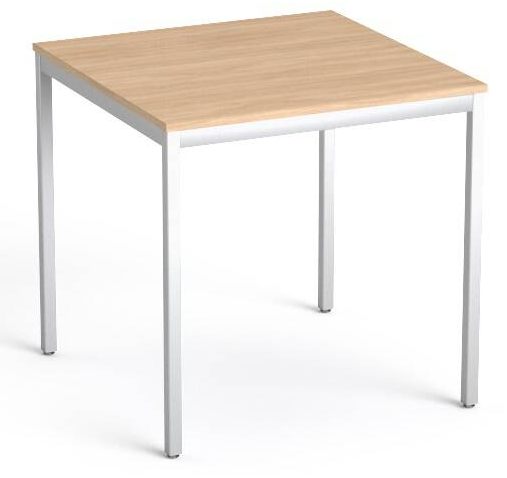 sztuka40 szt.1.12Krzesło typu skandynawskiego:- materiał siedziska – polipropylen- nogi- drewno bukowe,  ze wzmocnionymi metalowymi wspornikami (które równomiernie rozprowadzają obciążenie)- maksymalne obciążenie min. 120 kg- wysokość krzesła: min. 80 cm – max. 83 cm - głębokość krzesła: min. 51 cm – max 54 cm- szerokość krzesła: min. 45 cm – max. 47 cm- wysokość od podłoża do siedziska: min. 41 cm – max. 45 cm- kolory krzesła siedziska (kolorystyka podana na potrzeby jednej klasopracowni, analogicznie kolorystyka będzie wyglądała w 5 klasopracowniach): biały – 8 szt., szary  8 szt., zielony – 8 szt., żółty 8 szt. (siedziska o różnych kolorach powinny posiadać ten sam kształt siedzisk)- nogi mają zabezpieczenia które zapobiegają rysowaniu podłogi przez drewniane nóżkiPoglądowy widok krzesła:  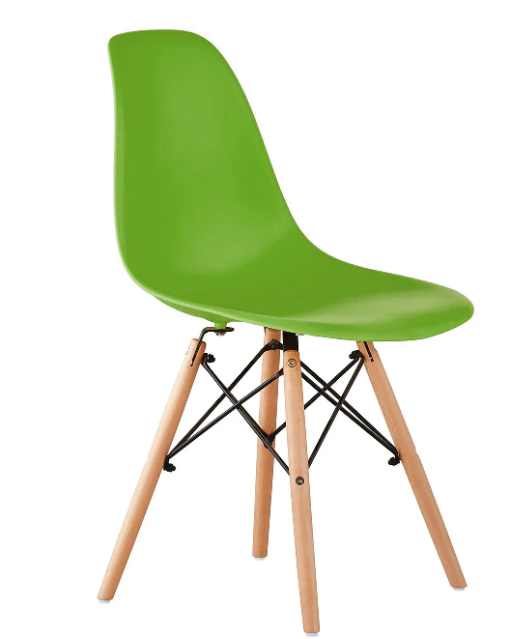 sztuka160 szt.1.13Wózek transportowy.  Wózek transportowy dwupółkowy wykonany z stali nierdzewnej, wyposażony w cztery kółka z blokadą ruchu i elastycznym bieżnikiem z niebrudzącej gumy.Wymiary wózka + - 6% : 925 mm długość, 640 mm szerokość, 900 mm wysokość.sztuka5 szt.2. Pomieszczenie zmywalni2. Pomieszczenie zmywalni2. Pomieszczenie zmywalni2. Pomieszczenie zmywalni2. Pomieszczenie zmywalni2. Pomieszczenie zmywalni2. Pomieszczenie zmywalni2. Pomieszczenie zmywalni2. Pomieszczenie zmywalni2.1Stół ze zlewem  2 – komorowym. Wykonany ze stali nierdzewnej. Stół wyposażony: w baterie sztorcową z wylewką i prysznicem, mocowanie nastolne, wysokość całkowita baterii niemniej niż 850 mm oraz syfon. Ranty tył, lewa i prawa strona. . Komora zlewozmywaków  zaokrąglona, co zapobiega gromadzeniu się zanieczyszczeń oraz ułatwia utrzymanie ich w czystości.Konstrukcja wyrobu spawana.  Płyta wierzchnia wykonana z blachy o grubości 1,5mm.  Komory wykonane technologią tłoczenia.  Stół wyposażony w nogi regulowane. Stół wyposażony w bolec ekwipotencjalny do wyrównania potencjałów.Położenie komór zlewów (strona prawa lub lewa) podlega uzgodnieniu z Zamawiającym. Poglądowy widok stołu z dwoma zlewami:  sztuka5 szt.2.2Szafa przelotowa.Szafa przelotowa wykonana ze stali nierdzewnej, konstrukcja spawana, szafa przelotowa posiada drzwi skrzydłowe, możliwość przełożenia drzwi. Szafa wyposażona w półki.   Wyposażona w bolec ekwipotencjalny do wyrównania potencjałów.sztuka5 szt.2.3Zmywarka do naczyń: Wymiary +- 2%: 600 x 600 x 830 mmrozmiar kosza min.  500 x 500 mmwydajność: min. 40 koszy,zmywarka z elektronicznym panelem sterowania i termostatycznym systemem napełnianiazużycie wody max. 2,4l./cykl,3 programy mycia; 90”, 120” , 180”,moc elektryczna min. 6,2 kWmin. 20-litrowy zbiornik z mocą cieplną 2.8 kWMin. 600 W pompa myjąca.Wyłącznik magnetyczny otwierania drzwi,możliwość mycia tac o wymiarze poj. GN 1/1,otwarcie drzwi: min. 380 mm, użyteczny wewnętrzny prześwit: min. 360 mmfiltr do tacy ze stali nierdzewnej w zbiornikuwbudowane dozowniki detergentu (myjący, nabłyszczacza)wbudowana pompa spustowa – moc min. 35 W – cykl opróżnianiaramiona myjące i płuczące ze stali nierdzewnej AISI-304,wyposażenie:
Kosz uniwersalny CT-10,
kosz na naczynia CP-16/18,
2x pojemniki na sztućce.sztuka5 szt.2.4Podstawa pod zmywarkę.Podstawa wykonana ze stali nierdzewnej. Przestrzeń na kosze min. 500 x 500 mm. Wysokość podstawy  400 mm. Miejsce na 2 kosze.Podane wymiary podstawy    + - 2%sztuka5 szt.2.5Automatyczny uzdatniacz wody (na potrzeby zmywarki)Parametry techniczne:Natężenie przepływu + - 3 %: NOM/MAX [l/min]: 1,8-35/75 Ilość uzdatnionej wody pomiędzy regeneracjami przy 10°dh [litry] min. : 2400Zużycie soli [kg] max. : 1,2Zbiornik soli [kg] min: 20Głowica elektroniczna.Ciśnienie robocze [Bar]: 2,0 - 6,0Maksymalna temperatura wody [°C]: <30Wymiary [mm] + - 3 %.: 280 szerokośćx520 głębokość x540 wysokośćŚrednica przyłącza [cal]: 3 / 4Zasilanie 230 VRodzaj regeneracji Automatyczna (objętościowa inteligentna)Do uzdatniacza wody należy dostarczyć tabletki solne min. 25 kg.sztuka5 szt.2.6Regał ociekowy. Min. 4 półki perforowane, regał  spawany. Wykonany ze stali i profili nierdzewnych. Regał wyposażony w nogi regulowane. Wytrzymałość półki na obciążenia statyczne w płaszczyźnie poziomej min. 700 N/m2. Wyrób wyposażony w bolec ekwipotencjalny do wyrównania potencjałów. Usztywniane półki z blachy o grubości 1,0 mm.  stałe, spawane. Grubość półki wynosi min.35 mm.sztuka5 szt.3. Pomieszczenie magazynu spożywczego3. Pomieszczenie magazynu spożywczego3. Pomieszczenie magazynu spożywczego3. Pomieszczenie magazynu spożywczego3. Pomieszczenie magazynu spożywczego3. Pomieszczenie magazynu spożywczego3. Pomieszczenie magazynu spożywczego3. Pomieszczenie magazynu spożywczego3. Pomieszczenie magazynu spożywczego3.1Szafa chłodnicza. - Pojemność  [l]: min. 400;-  Wymiary zewnętrzne [mm] + - 8%:   597 x   654 x 1884;- Drzwi samoczynnie zamykane;- Klasa klimatyczna min 4 ;- Klasa efektywności energetycznej: C- Czynnik chłodniczy R 600a;- Maksymalne obciążenie półki min: 30 [kg];- Liczba regulowanych półek: min. 4;- Kierunek otwierania drzwi – możliwość zmiany;- Wskaźnik temperatury: zewnętrzny cyfrowy;- oświetlenie wnętrza - LED - Materiał wnętrza: tworzywo sztuczne w kolorze srebrnym lub białym;- Materiał obudowy: stal szlachetna;- Materiał drzwi: stal szlachetna;- Kolor: stal szlachetna;-Automatyczna metoda odszraniania;- Sygnał ostrzegawczy w razie awarii: optyczny i dźwiękowy;- Szafa wyposażona w zamek zabezpieczający;sztuka5 szt.3.2Szafa chłodniczo – mroźnicza- Pojemność całkowita  [l]: min. 361 w tym: min.  254 l część chłodnicza, min. 107 l część mroźnicza;-  Wymiary zewnętrzne (s x g x w) [mm] + - 10%:   600 x   615 x 2000;- Drzwi samoczynnie zamykane;- Klasa klimatyczna min 4 ;- Czynnik chłodniczy R 600a - Maksymalne obciążenie półki min: 24 [kg];- Liczba regulowanych półek: min. 3;- Kierunek otwierania drzwi – możliwość zmiany;- Wskaźnik temperatury: zewnętrzny cyfrowy;- Materiał wnętrza: tworzywo sztuczne w kolorze białym;- Materiał obudowy: stal szlachetna;- Materiał drzwi: stal szlachetna;- Kolor: stal szlachetna;- Rodzaj sterowania: elektroniczny-Metoda odszraniania automatyczna / manualna;- Sygnał ostrzegawczy w razie awarii: optyczny i dźwiękowy;- Szafa wyposażona w zamek zabezpieczający;sztuka5 szt.3.3Regał na produkty sucheRegał spawany, wykonany ze stali nierdzewnej o wymiarach 700 mm (szerokość) x 500 mm (głębokość) x 1800 mm (wysokość).- półki pełne ilość półek 4 szt. - obciążenie półki min. 70 kg / m2- regał na kółkach z hamulcami sztuka10 szt.RAZEM Cena za dostawę ( 5 lokalizacji) w wysokości:RAZEM Cena za dostawę ( 5 lokalizacji) w wysokości:RAZEM Cena za dostawę ( 5 lokalizacji) w wysokości:RAZEM Cena za dostawę ( 5 lokalizacji) w wysokości:RAZEM Cena za dostawę ( 5 lokalizacji) w wysokości:xxLp.Nazwa produktu/przedmiotu zamówienia
j.m.Ilość
(na potrzeby 5 klasopracowni)Cena jedn. nettoWartość nettoVATVATWartośćbruttoLp.Nazwa produktu/przedmiotu zamówienia
j.m.Ilość
(na potrzeby 5 klasopracowni)Cena jedn. nettoWartość netto%wartośćpodatku VATWartośćbrutto1Robot planetarny – 
Funkcje: ubijanie piany, zagniatanie ciasta, miksowanie, rozdrabnianie, mieszanie, krojenie na plastry, tarcie na wiórki, mielenie mięsa.szt.52Kielichowy robot kuchenny wielofunkcyjny (malakser)
Funkcje minimalne: Mieszanie, Miksowanie, Rozdrabnianie, Krojenie na plastry, Tarcie na wiórkiszt.103Szatkownica ręczna/ rozdrabniacz do warzyw (na korbkę lub linkę) Wykonany z wysokiej jakości tworzywa
Wyposażony w trzy ostrza z bardzo ostrej staliszt. 254Krajalnica uniwersalna w kolorze białym, z tworzywa sztucznegoszt.55Sokowirówka o mocy 800 W pozwalająca na przygotowanie soków z owoców i warzyw, dzięki czemu pomaga zadbać o zdrowie.Filtrowanie - gęste sitko ze stali nierdzewnej, które filtruje niepożądane elementy owoców i warzyw.Dzbanek ( 1.0 L) na sok. Miąższ pestki i łodygi trafiają do oddzielnego pojemnika ( 1.8 L).5-stopniowa regulacja obrotów oraz funkcji turboDzięki demontowalnym elementom urządzenie jest łatwe i szybkie w utrzymaniu czystości. Bezpieczne użytkowania dzięki podstawie z gumowymi przyssawkami oraz zamkowi ze stali nierdzewnej z wyłącznikiem bezpieczeństwaszt.106Blender kielichowy
Moc maksymalna [W]: 900
Pojemność całkowita kielicha [l]: 0.7, 0.9
Wykonanie kielicha: Trytanowe tworzywo sztuczne
Liczba prędkości: 1
Funkcje dodatkowe: Rozdrabnianie
Funkcje: Możliwość mycia w zmywarce, System zabezpieczający przed przypadkowym uruchomieniem, Blender wysokoobrotowy, Blender do smoothieszt.157Blender kuchenny ręczny ze stalową stopą i funkcją ubijania Moc 700 W
Długość przewodu 95,0 cm
Napięcie 220-240 V
Regulacja prędkości Tak
Średnica 6,5 cm
Wysokość całkowita 37,0 cmszt.208Ręczny mikser elektryczny Moc 
750 W 
Liczba poziomów obrotów 9
Tryby pracy Turbo
Załączone wyposażenie Mieszadła 
Kolor Białeszt.109Czajnik elektryczny 
- obudowa oraz dno komory ze stali nierdzewnej
- grzałka umieszczona pod dnem zabezpieczona przed zakamienieniem
- ergonomiczny uchwyt z polipropylenu 
- podstawa umożliwiająca obrót czajnika o 360°
- duża pokrywka ułatwiająca nalewanie
- ochrona przed włączeniem na sucho
- zabezpieczenie przez przegrzaniem
- automatyczny wyłącznik
- lampka kontrolna informująca o włączeniu grzałki
- wskaźnik poziomu wody w czajniku 
- minimalna objętość 4l
- zasilanie 230 V
- moc całkowita min. 1800 Wszt.1010Młynek elektryczny do kawy Kolor czarnyDługość przewodu 82,0 cmMateriał Tworzywo sztuczneMechanizm mielący StalowyMoc 180 WNapięcie 220 - 240 VŚrednica 8,5 cmJednorazowo można zmielić max 75 g kawy ziarnistejszt.1011Wirówka ręczna do sałaty
- wykonana z tworzywa sztucznego obojętnego dla żywności (polipropylen PP)
- przystosowane do mycia w zmywarce
- pojemność min. 4,5L
- przycisk hamowania na pokrywie zatrzymujący wirujący koszszt.512Wanna cedzakowa 
- wykonana ze stali nierdzewnej
- 2 uchwyty i podstawa
- można myć w zmywarkach
- kształt okrągły
- średnica min. 340 mmszt.1513Wanna cedzak perforowana wykonana ze stali nierdzewnej
- 2 uchwyty i podstawa
- można myć w zmywarkach
- kształt okrągły
- średnica min. 250mmszt.1514Patelnia - średnica 200 mm Patelnia z powłoką nieprzywierającą z izolowanym uchwytem. Średnica 200 mm, wysokość 44 mm.  (wymiary dopuszczalne + - 2%)
- wykonana z odlewu aluminium
- 3-warstwowa marmurowa powłoka nieprzywierająca, odporna na zadrapania
- odporność na temperaturę min. do 250°C
- gładka powierzchnia, minimalna ilość tłuszczu wystarczy do smażenia.
- izolowany uchwyt ze stali nierdzewnej.
- możliwość używania na kuchenkach ceramicznych, elektrycznych, gazowych, indukcyjnych. szt.2015Patelnia - średnica 240 - 260 mm 
Patelnia z powłoką nieprzywierającą z izolowanym uchwytem. Średnica 240-260 mm, wysokość 50-52 mm (wymiary dopuszczalne + - 2%)
- wykonana z odlewu aluminium
- 3-warstwowa marmurowa powłoka nieprzywierająca, odporna na zadrapania
- odporność na temperaturę min. do 250°C
- gładka powierzchnia, minimalna ilość tłuszczu wystarczy do smażenia
- izolowany uchwyt ze stali nierdzewnej
- możliwość używania na kuchenkach ceramicznych, elektrycznych, gazowych, indukcyjnychszt.2016Patelnia - średnica 280 - 320 mm Patelnia z powłoką nieprzywierającą z izolowanym uchwytem. Średnica 280-320 mm, wysokość 52-60 mm (wymiary dopuszczalne + - 2%). 
- wykonana z odlewu aluminium.
- 3-warstwowa marmurowa powłoka nieprzywierająca.
- odporność na temperaturę min. do 250°C
- gładka powierzchnia, minimalna ilość tłuszczu wystarczy do smażenia.
- izolowany uchwyt ze stali nierdzewnej.
- możliwość używania na kuchenkach ceramicznych, elektrycznych, gazowych, indukcyjnych.szt.2017Patelnia do naleśników średnica 250-320 mm (wymiary dopuszczalne + - 2%)
- bez pokrywy
- powłoka wewnętrzna tytanowa
- powłoka zewnętrzna aluminium
- możliwość mycia w zmywarce
- możliwość używania na kuchenkach ceramicznych, elektrycznych, gazowych, indukcyjnychszt.1018Patelnia grillowa
- bez pokrywy
- wymiary min. 280mmx280mm
- powłoka wewnętrzna granitowa
- powłoka zewnętrzna aluminium
- możliwość używania na kuchenkach ceramicznych, elektrycznych, gazowych, indukcyjnychszt.1019Garnki zestaw - 9 częściowy - materiał stal chromowo-niklowa/nierdzewna- nienagrzewające się uchwyty- odpowiedni do kuchni indukcyjnych, gazowych i elektrycznych- w zestawie: 4 garnki z pokrywami (różne objętości od 2 do 7l), 1 rondel bez pokrywkikpl.1520Garnek do gotowania na parze
- materiał stal chromowo-niklowa/nierdzewna
- nienagrzewające się uchwyty
- odpowiedni do kuchni indukcyjnych, gazowych i elektrycznych
- w zestawie: 1 x Garnek średnica min. 20 cm, 1 x Pokrywka, 1 x wkład do gotowania na parzeszt.1021Blacha do pieczenia (ok. 40 x 28x 6 cm)
- powłoka nieprzywierająca
- materiał stal
- kształt prostokątnyszt.1022Blacha keksowa (ok. 25x12x8 cm)
- powłoka nieprzywierająca
- materiał stal
- kształt prostokątnyszt.1023Blacha do pieczenia 12 muffinek- powłoka nieprzywierająca
- materiał stal
- kształt prostokątny
- 12 okrągłych otworówszt.1024Forma do tarty (średnica 28 - 32 cm)- powłoka nieprzywierająca
- materiał stal
- kształt okrągły
- wyjmowane dno
- średnica min.280mmszt.1025Prostokątne naczynie żaroodporne z pokrywką (długość 30 - 35 cm)- materiał szkło transparentne
- odporne na wysokie i niskie temperatury
- możliwość używania w piekarniku
- możliwość mycia w zmywarceszt.1026Miarka z polipropylenu z podziałką 0,25 l- miarka z uchwytem i podziałką
- odporność termiczna do 100 °C
- transparentneszt.1527Miarka z polipropylenu z podziałką 0,5 l- miarka z uchwytem i podziałką
- odporność termiczna do 100 °C
- transparentneszt.1528Miarka z polipropylenu z podziałką 1 l- miarka z uchwytem i podziałką
- odporność termiczna do 100 °C
- transparentneszt.1529Miarka z polipropylenu z podziałką 2 l- miarka z uchwytem i podziałką
- odporność termiczna do 100 °C
- transparentneszt.1530Zestaw łyżek miarek - miarki wykonane ze stali nierdzewnej 
- w zestawie 4 wielkości: 
1/4 łyżeczki (1,25 ml) 
1/2 łyżeczki (2,5 ml) 
1 łyżeczka (5 ml) 
1 łyżka (15 ml) 
- pojemności widoczne na uchwytachkpl.1531Zestaw miarek - miarki wykonane ze stali nierdzewnej 
- w zestawie 4 wielkości: 
1/4 kubka (60 ml) 
1/3 kubka (80 ml) 
1/2 kubka (125 ml) 
1 kubek (250 ml) 
- pojemność widoczna na uchwytach  kpl.1532Sitko z rączką ze stali nierdzewnej - średnica 200 mm wykonane ze stali nierdzewnej- kolor srebrny- możliwość mycia w zmywarce- z uchwytem i uszkiem umożliwiającym postawienie na garnku lub innym naczyniuszt.2033Sitko z rączką ze stali nierdzewnej - średnica 120 mm wykonane ze stali nierdzewnej
- kolor srebrny
- możliwość mycia w zmywarce
- z uchwytem i uszkiem umożliwiającym postawienie na garnku lub innym naczyniuszt.2034Mata / Stolnica z podziałką silikonowa z wałkiem do ciasta skład zestawu: 1x mata, 1x wałek
- mata wykonana z silikonu
- nadrukowana skala na macie
- możliwość mycia maty w zmywarce
- wałek obrotowy
- długość wałka w całości min. 400 mmkpl.2035Łopatka do przewracania łopatka z wytrzymałego tworzywa, min. 300 mm
- do naczyń z powłoką nieprzywierającą
- wytrzymałość na temperaturę do 220°C
- możliwość mycia w zmywarkach
- wymiary dopuszczalne +/- 2%szt.2036Łyżka cedzakowa - łyżka z wytrzymałego tworzywa
- średnica 115 mm, długość min. 300 mm 
- odporność na temperaturę do 220°C
- możliwość mycia w zmywarkach
- wymiary dopuszczalne +/- 2%szt.2037Łyżka kuchenna (do powłok teflonowych)- łyżka z wytrzymałego tworzywa, długość min. 300 mm. 
- do naczyń z powłoką nieprzywierającą
- Wytrzymałość na temperaturę do 220°C
- możliwość mycia w zmywarkach
- wymiary dopuszczalne +/- 2%szt.2038Chochla kuchenna wytrzymałe tworzywo 
- średnica 90 mm, długość min. 300 mm.
- do naczyń z powłoką nieprzywierającą
- odporność na temperaturę do 220°C
- możliwość mycia w zmywarkach
- wymiary dopuszczalne +/- 2%szt.2039Trzepaczka ze stali nierdzewnej długość: 300 mm
- druty ze stali nierdzewnej
- rączka ze stali nierdzewnej
- możliwość mycia w zmywarkach
- wymiary dopuszczalne +/- 2%szt.3540Szpatułka silikonowa uchwyt z tworzywa sztucznego
- odporność na temperaturę do 220°C
- długość min. 200 mmszt.3541Szczypce uniwersalne z silikonową końcówkądo naczyń z powłoką nieprzywierającą
- odporność na temperaturę do 220°C
- rączka ze stali nierdzewnej
- możliwość mycia w zmywarkachszt.1042Pędzelek kuchenny silikonowy- uchwyt z tworzywa sztucznego
- odporność na temperaturę do 220°C
- długość min. 170 mmszt.1043Ubijak do ziemiaków - długość 230 mm (wymiary dopuszczalne + - 2%)
- wykonany ze stali nierdzewnej
- uchwyt z polipropylenu
- można myć w zmywarkach szt.1544Noże kuchenne 
jeden komplet zawiera 5 noży w bloku
- ostrze wykonane ze stali nierdzewnej
- rękojeść wykonana z tworzywa sztucznego
- długość ostrzy: 23 cm, 20 cm, 17, cm, 12 cm, 11 cm (wymiary dopuszczalne +/- 2%)
- możliwość mycia w zmywarce
- blok wykonany z drzewa, kolor bloku czarny
- rękojeść wykonana z tworzywa sztucznegokpl.1045Nóż i obieraczka do warzyw - dostosowane / bezpieczne dla dziecinóż z zabezpieczeniem, zaokrągloną końcówką i rękojeścią zapobiegającą zsuwaniu się palców pod ostrze- rękojeść wykonana z tworzywa polipropylenowe- ostrze wykonane ze stali nierdzewnejkpl.20046Sztućce wykonane ze stali nierdzewnej, -- jeden komplet obejmuje: 1x łyżkę stołową, 1x widelec stołowy, 1x nóż stołowy, 1x łyżeczkę do herbaty, 1x widelec do ciast
- wykonane ze stali nierdzewnej
- możliwość mycia w zmywarce
- kolor srebrny, wykończenie połyskkpl.25047Sztućce sałatkowe –   (komplet składający się z 2 szt., stal nierdzewna)- wykonane ze stali nierdzewnej
- możliwość mycia w zmywarce
-  kolor srebrny, wykończenie połyskkpl.1548Łopatka do ciasta- wykonana w całości ze stali nierdzewnej
- możliwość mycia w zmywarce
- kolor srebrny, wykończenie połyskszt.1549Obieraczka do warzyw- ząbkowane ostrze ze stali nierdzewnej
- uchwyt z tworzywa sztucznego
- ruchoma głowica
- możliwość mycia w zmywarceszt.4050Tarka ze stali nierdzewnej stojąca, czterostronna, z uchwytem
- wykonana w całości ze stali nierdzewnej
- wysokość min. 200 mm
- możliwość mycia w zmywarceszt.4051Wyciskacz do czosnku wykonany w całości ze stali nierdzewnej
- wymiary ok. 150 mm (wymiary dopuszczalne + - 2%)
- możliwość mycia w zmywarceszt.3552Wyciskarka ręczna do cytrusów - pojemnik na sok z przezroczystego tworzywa sztucznego o pojemności min. 300 ml 
- pojemnik z uchwytem i dziubkiem ułatwiającym nalewanie
- wyciskacz z tworzywa sztucznego
- możliwość mycia w zmywarceszt.1553Nożyczki kuchenne- profilowane rączki z antypoślizgową powłoką
- ostrza ze stali nierdzewnej
- długość całkowita min. 200 mmszt.2054Zestaw desek do krojenia  HACCP -wym. 450x300 mm
- jeden komplet zawiera 6 szt. w 6 kolorach
- wykonane z polipropylenu
- długość: 450 mm, szerokość: 300 mm, wysokość dopuszczalna : 12-13 mm
- kształt: prostokątny, dwustronnie gładka
- kolor: biały, czerwony, niebieski, żółty, zielony, brązowykpl.2555Zestaw desek do krojenia HACCP - wym. 325x265 mm, - jeden komplet zawiera 6 szt. w 6 kolorach- jeden komplet zawiera 6 szt. w 6 kolorach
- wykonane z polipropylenu
- długość: 325 mm, szerokość: 265 mm, wysokość dopuszczalna : 12-13 mm
- kształt: prostokątny, dwustronnie gładka
- kolor: biały, czerwony, niebieski, żółty, zielony, brązowykpl.2556Taca prostokątna gładka- wymiary 530x325 mm
- kolor granit
- poliestrowa GN 1/1szt.3557Miska kuchenna  - średnica 160 mm, ze stali nierdzewnej- średnica 160 mm, wysokość 63 mm, (wymiary dopuszczalne +/- 5%)
- rant wykonany ze stali nierdzewnej
- powierzchnia z zewnątrz satynowana, wewnątrz polerowana 
- możliwość mycia w zmywarce szt.5058Miska kuchenna  - średnica 200-205 mm, ze stali nierdzewnej- średnica 200-205 mm, wysokość 70-80 mm (wymiary dopuszczalne +/- 5%)- rant wykonany ze stali nierdzewnej- powierzchnia z zewnątrz satynowana, wewnątrz polerowana - możliwość mycia w zmywarceszt.5059Miska kuchenna  - średnica 225 mm, ze stali nierdzewnejśrednica 225 mm, wysokość 82-88 mm, (wymiary dopuszczalne +/- 5%)
- rant wykonany ze stali nierdzewnej
- powierzchnia z zewnątrz satynowana, wewnątrz polerowana 
- możliwość mycia w zmywarce szt.5060Miska kuchenna  - średnica 250 mm, ze stali nierdzewnej- średnica 250 mm, wysokość 84-90 mm, (wymiary dopuszczalne +/- 5%)
- rant wykonany ze stali nierdzewnej
- powierzchnia z zewnątrz satynowana, wewnątrz polerowana 
- możliwość mycia w zmywarce szt.2561Miska kuchenna  - średnica 280 mm - ze stali nierdzewnej- średnica 280 mm, wysokość 95-105 mm, (wymiary dopuszczalne +/- 5%)
- rant wykonany ze stali nierdzewnej
- powierzchnia z zewnątrz satynowana, wewnątrz polerowana 
- możliwość mycia w zmywarceszt.2562Miska kuchenna  - średnica 315-325 mm, ze stali nierdzewnej
- średnica 320 mm, wysokość 108-115 mm, (wymiary dopuszczalne +/- 5%)
- rant wykonany ze stali nierdzewnej
- powierzchnia z zewnątrz satynowana, wewnątrz polerowana 
- możliwość mycia w zmywarceszt.2563Talerz płytki - średnica 195 mm wysokość 15-18 mm (wymiary dopuszczalne +/- 5%)
- wykonany z trwałego materiału np. opal opatentowanego przez Arc International
- kolor biały
- możliwość mycia w zmywarceszt.25064Talerz płytki - średnica 270 mm wysokość 22-25 mm (wymiary dopuszczalne +/- 5%)
- wykonany z trwałego materiału np. opal opatentowanego przez Arc International
- kolor biały
- możliwość mycia w zmywarceszt.25065Talerz gęboki średnica 225 mm
- wysokość 30-40 mm (wymiary dopuszczalne +/- 5%)
- wykonany z trwałego materiału np. opal opatentowanego przez Arc International
- kolor biały
- możliwość mycia w zmywarceszt.25066Szklanki, (duże, 320-360 ml)
- szkło hartowane o dużej wytrzymałości na uszkodzenia mechaniczne oraz termiczne
- kolor bezbarwny
- możliwość mycia w zmywarce
- możliwość piętrowaniaszt.25067Szklanki, smałe, (180-250 ml)
- szkło hartowane o dużej wytrzymałości na uszkodzenia mechaniczne oraz termiczne
- kolor bezbarwny
- możliwość mycia w zmywarce
- możliwość piętrowaniaszt.25068Filiżanka ze spodkiem - pojemność filiżanki 200-230 ml (wymiary dopuszczalne +/- 5%)
- wykonana z wysokogatunkowej, białej porcelany hotelowej
- spodek średnica ok. 140 mm
- wzmocnione brzegi, solidna jakość szkliwa
- najwyższa odporność na zadrapania, obtłuczenia i szok termiczny
- możliwość mycia w zmywarce
- możliwość piętrowania szt.25069Miski szklane - średnica 190-200mm 
- szkło bezbarwne, hartowane o dużej wytrzymałości na uszkodzenia mechaniczne oraz termiczne 
- kształt okrągły
- możliwość mycia w zmywarceszt.5070Miska/ salaterka szkło bezbarwne- średnica 130-150mm- szkło bezbarwne, hartowane o dużej wytrzymałości na uszkodzenia mechaniczne oraz termiczne - kształt okrągły- możliwość mycia w zmywarceszt.5071Miska średnice 100-160 mm
- wykonane z porcelany
- możliwość mycia w zmywarce
- różne kształty
- minimum 6 różnych kolorów, kolor jednolity (bez wzoru) po zewnętrznej stronieszt.9072Głębokie półmiski (szklane/ porcelanowe) -średnica 180 - 220 mmróżne rozmiary i rozmiary
- kształt okrągły
- możliwość mycia w zmywarceszt.3573Koszyk na pieczywo- kształt owalny
- kolor beżowy
- wykonane z polipropylenu
- o wymiarach ok.230x150x65 mm szt.2074Waga kuchenna elektroniczna (cyfrowa)- zakres ważenia max. 5kg
- dokładność pomiaru 1g
- zasilana na baterieszt.1575Dzbanek szklany ,- z uchwytem
- szkoło bezbarwne, hartowane
- odporn szklany e na obicia i wysoką temperaturę
- pojemność min. 1,6-1,7l
- możliwość mycia w zmywarceszt.4076Zestaw do przypraw - 5 elementów 
- 5 częściowy (sól, pieprz, ocet, oliwa i wykałaczki)
- wykonanie ze szkła oraz stali nierdzewnejkpl.2077Temperówka ręczna do warzyw ostrza ze stali nierdzewnej
- min. 2 rozmiary pasków
- możliwość mycia w zmywarce szt.1078Patera: jednostopniowa 
- Patera okrągła do ciast i tortów wykonana z trwałej melaminy
- Można myć w zmywarkach i sztaplować
- wytrzymuje temperaturę od - 30 do + 70 oC
- kolor biały
- średnica 31 cm, wysokość 8 cm (wymiary dopuszczalne +/- 5%)szt.1579Termometr elektroniczny (cyfrowy) do żywności- materiał stal nierdzewna
- zakres pomiaru od - 40 do + 300 oC
- wodoszczelny
- rozkładana bagnetowa sonda temperaturyszt.1080Fartuch kuchenny dziecięcy Wymiary (dopuszcza się zwiększenie wymiarów do +15%) : 60 cm x 44 cm
- materiał bawełna
- gramatura 280 g/m2
- regulowany pasek na karku
- kolory czerwony, niebieski, żółty, zielony szt.20081Fartuch kuchenny dla dorosłej osoby, Wymiary (dopuszcza się zwiększenie wymiarów do +15%) : 90 cm x 76 cm
- materiał bawełna
- gramatura 280 g/m2
- regulowany pasek na karku z metalową klamrą
- kolor czerwonyszt.5082Ręczniki kuchenne materiałowe wymiary 450x600 mm- bawełna 100%szt.10083Rekawice kuchenne wymiary: szer. 200 x gł. 300 x wys. 35 mm
-  bawełna 100 % (warstwa zewnętrzna)
- kolor czarny
-  odporność na wysoką temperaturę do 250 °Ckpl.2084Łapki do garnków wymiary min. 80x100 mm
- wykonane z wysokiej jakości silikonu
- odporne na wysokie temperatury
- rowki na rękawicach zapobiegają wyślizgiwaniu się naczyń
- nie przywierają do gorących powierzchni szt.4085Podstawka, podest dla dziecka- tworzywo polipropylenowe
- guma syntetyczna, antypoślizgowa
- stabilneszt.5086Apteczka pierwszej pomocy - przemysłowa apteczka ze stelażem mocującym do ściany„K 20 PLUS” 2X DIN 13157 w tzw. walizce z tworzywa.szt.587Kosz na śmieci (45-60 l) -pojemność 45-60l
- stal nierdzewna
- higieniczne otwieranie pedałemszt.40RAZEM Cena za dostawę ( 5 lokalizacji) w wysokości:RAZEM Cena za dostawę ( 5 lokalizacji) w wysokości:RAZEM Cena za dostawę ( 5 lokalizacji) w wysokości:RAZEM Cena za dostawę ( 5 lokalizacji) w wysokości:RAZEM Cena za dostawę ( 5 lokalizacji) w wysokości:XX